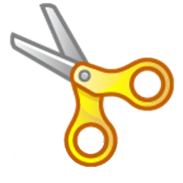 To be able to identify key features of a population pyramids. Answer these questions, by circling the correct answer. :To be able to identify key features of a population pyramids. Answer these questions, by circling the correct answer. :HomeworkPyramid is typical of a country such as Kenya or Somalia.Narrower at the base which means birth rates are lower.LICWide at the base which means there are a large proportion of young people in the country.Wide at the top because there is longer life expectancy.The pyramid narrows as the ages increase due to higher death rateNarrow at the top which shows there is a small proportion of elderly people.Wider in the middle which means that people are living longer, less infant mortality.HICThis pyramid is typical of a country such as Italy and the UK.Population pyramid 1 (your pyramid) It has a high birth rate / low birth rate. It has a high death rate / low death rate .Which section of the population has most people? 	It is a HIC / LIC ?Population pyramid 1 (your pyramid) It has a high birth rate / low birth rate. It has a high death rate / low death rate .Which section of the population has most people? 	It is a HIC / LIC ?Population pyramid 1 (your pyramid) It has a high birth rate / low birth rate. It has a high death rate / low death rate .Which section of the population has most people? 	It is a HIC / LIC ?In pairs, look at each other’s pyramids and complete the sentences and a sketch of the other pyramid Population pyramid 2It has a high birth rate / low birth rate .It has a high death rate / low death rate .Which section of the population has most people? 	It is a HIC / LIC? Pyramid 1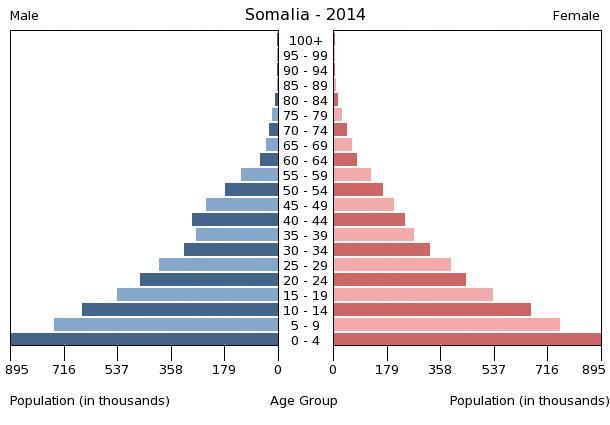 To be able to explain population pyramids and compare LICs and HICs.Explain the changes that have happened in your pyramid using the PEE Chain to structure your answer.Prompt words: health care, education, emancipation of women, agriculture family planning, contraception. To be able to explain population pyramids and compare LICs and HICs.Explain the changes that have happened in your pyramid using the PEE Chain to structure your answer.Prompt words: health care, education, emancipation of women, agriculture family planning, contraception. To be able to explain population pyramids and compare LICs and HICs.Explain the changes that have happened in your pyramid using the PEE Chain to structure your answer.Prompt words: health care, education, emancipation of women, agriculture family planning, contraception. Pyramid 2To be able to explain population pyramids and compare LICs and HICs.Explain the changes that have happened in your pyramid using the PEE Chain to structure your answer.Prompt words: health care, education, emancipation of women, agriculture family planning, contraception. To be able to explain population pyramids and compare LICs and HICs.Explain the changes that have happened in your pyramid using the PEE Chain to structure your answer.Prompt words: health care, education, emancipation of women, agriculture family planning, contraception. To be able to explain population pyramids and compare LICs and HICs.Explain the changes that have happened in your pyramid using the PEE Chain to structure your answer.Prompt words: health care, education, emancipation of women, agriculture family planning, contraception. Population pyramid 2(your pyramid) It has a high birth rate / low birth rate. It has a high death rate / low death rate .Which section of the population has most people? 	It is a HIC / LIC ?Population pyramid 2(your pyramid) It has a high birth rate / low birth rate. It has a high death rate / low death rate .Which section of the population has most people? 	It is a HIC / LIC ?Population pyramid 2(your pyramid) It has a high birth rate / low birth rate. It has a high death rate / low death rate .Which section of the population has most people? 	It is a HIC / LIC ?In pairs, look at each other’s pyramids and complete the sentences and a sketch of the other pyramid Population pyramid 1It has a high birth rate / low birth rate .It has a high death rate / low death rate .Which section of the population has most people? 	It is a HIC / LIC? 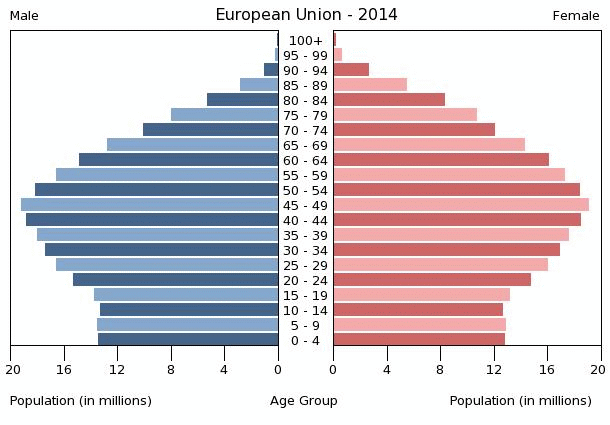 To be able to explain population pyramids and compare LICs and HICs.Explain the changes that have happened in your pyramid using the PEE Chain to structure your answer.Prompt words: health care, education, emancipation of women, agriculture family planning, contraception. To be able to explain population pyramids and compare LICs and HICs.Explain the changes that have happened in your pyramid using the PEE Chain to structure your answer.Prompt words: health care, education, emancipation of women, agriculture family planning, contraception. To be able to explain population pyramids and compare LICs and HICs.Explain the changes that have happened in your pyramid using the PEE Chain to structure your answer.Prompt words: health care, education, emancipation of women, agriculture family planning, contraception. Pyramid 1To be able to explain population pyramids and compare LICs and HICs.Explain the changes that have happened in your pyramid using the PEE Chain to structure your answer.Prompt words: health care, education, emancipation of women, agriculture family planning, contraception. To be able to explain population pyramids and compare LICs and HICs.Explain the changes that have happened in your pyramid using the PEE Chain to structure your answer.Prompt words: health care, education, emancipation of women, agriculture family planning, contraception. To be able to explain population pyramids and compare LICs and HICs.Explain the changes that have happened in your pyramid using the PEE Chain to structure your answer.Prompt words: health care, education, emancipation of women, agriculture family planning, contraception. 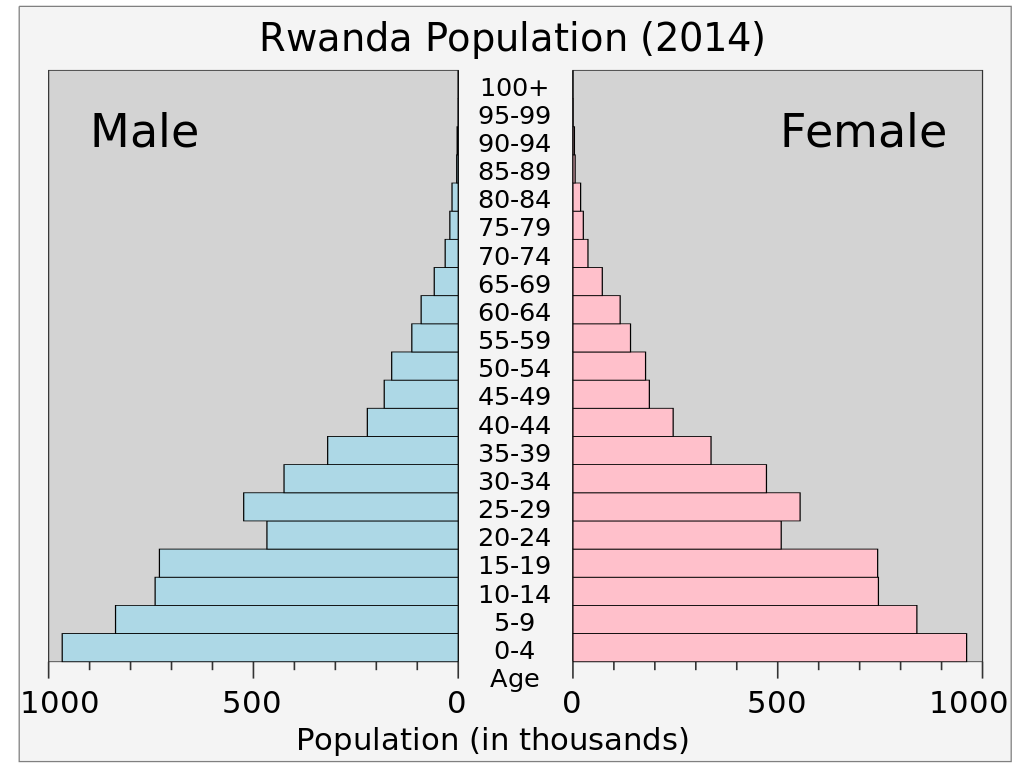 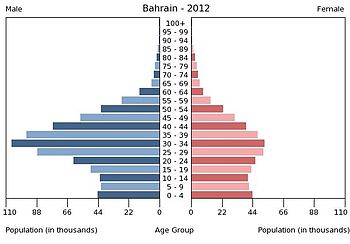 Both of these pyramids have anomalies. Why do you think this is?Research both countries:Why is there suddenly a drop in the overall population in Rwanda?Why there are significantly more males in Bahrain than females?Can you think of four other factors that may affect population?